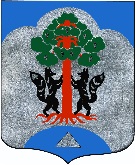 Администрациямуниципального образования Сосновское сельское поселениемуниципального образования Приозерский муниципальный районЛенинградской областиП О С Т А Н О В Л Е Н И Еот «10» января 2023 года                                                                                                 № 1           Руководствуясь приказом Министерства строительства и жилищно-коммунального хозяйства Российской Федерации от 22.12.2022 г. № 1111/пр «О нормативе стоимости одного квадратного метра общей площади жилого помещения по Российской Федерации на первое полугодие 2023 года и показателях средней рыночной стоимости одного квадратного метра общей площади  жилого помещения по субъектам Российской Федерации на I квартал  2023 года », Методическими рекомендациями по определению норматива стоимости одного квадратного метра общей площади жилья в муниципальных образованиях Ленинградской области и стоимости одного квадратного метра общей площади жилья на сельских территориях Ленинградской области, утвержденными распоряжением Комитета по строительству администрации Ленинградской области от 13 марта 2020 года №79 «О мерах по обеспечению осуществления полномочий комитета по строительству Ленинградской области по расчету размера субсидий и социальных выплат, предоставляемых на строительство (приобретение) жилья за счет средств областного бюджета Ленинградской области в рамках реализации на территории Ленинградской области мероприятий государственных программ Российской Федерации «Обеспечение доступным и комфортным жильем и коммунальными услугами граждан Российской Федерации» и «Комплексное развитие сельских территорий», а также мероприятий государственных программ Ленинградской области «Формирование городской среды и обеспечение качественным жильем граждан на территории Ленинградской области» и «Комплексное развитие сельских территорий Ленинградской области», Уставом муниципального образования Сосновское сельское поселение, администрация муниципального образования Сосновское сельское поселение муниципального образования Приозерский муниципальный район Ленинградской области ПОСТАНОВЛЯЕТ: Утвердить на первый квартал 2023 года норматив стоимости одного квадратного метра общей площади жилья на территории муниципального образования Сосновское сельское  поселение муниципального образования Приозерский муниципальный район Ленинградской области, применяемый в рамках реализации мероприятия по обеспечению жильем молодых семей ведомственной целевой программы «Оказание государственной поддержки гражданам в обеспечении жильем и оплате жилищно-коммунальных услуг» государственной программы Российской Федерации "Обеспечение доступным и комфортным жильем и коммунальными услугами граждан Российской Федерации", а также  мероприятий по улучшению жилищных условий молодых граждан (молодых семей) и по улучшению жилищных условий граждан с использованием средств ипотечного кредит (займа)  государственной программы Ленинградской области «Формирование городской среды и обеспечение качественным жильем граждан на территории  Ленинградской области» в размере          114  046 рублей 50 копеек ( Сто четырнадцать тысяч сорок шесть рублей пятьдесят копеек). (Исходные данные приведены в приложении).2.Опубликовать настоящее постановление на официальном сайте администрации МО Сосновское сельское поселение муниципального образования Приозерский муниципальный район Ленинградской области www.admsosnovo.ru.      3. Настоящее Постановление вступает в силу с момента опубликования.      4. Контроль за исполнением постановления оставляю за собой.Зам. главы администрации по экономикеИ.о главы администрацииМО Сосновское сельское поселение                                                                    А.С. БеспалькоРазослано: дело – 2, отдел по жилищной политике – 2исп. Балакирев А.А.  тел. 8(81379) 61-830Приложение к постановлению администрации МО Сосновское сельское поселениеМО Приозерский муниципальный районЛенинградской области№1 от «10» января 2022 годаРасчёт стоимости одного квадратного метра общей площади жилья на первый квартал 2023 года по муниципальному образованию Сосновское сельское поселение муниципального образования Приозерский муниципальный район Ленинградской областиСт. дог = 0Ст.кред  83 225 руб./кв.м.По данным: ИП Савватеева –71 450 руб./кв.м;  ООО «Александр Недвижимость»-  95 000 руб/кв.м.  Агентство недвижимости «Итака»-0. Данные не предоставлены.Ст.кред = (71 450+95 000)/2 = 83 21225 руб./кв.м.Ст.строй =125 000 руб./кв.м.По данным ООО «Викинг-Недвижимость» - 125 000 руб./кв.м.  Ст.стат = (198577,41 + 66529,83)/2 = 132 553,62 руб./кв.м.Пр. стат. 198 577,41 рублей/ кв.м. - по данным официального сайта «Петростат»Вт. стат.  66 529,83  рублей/ кв.м. – по данным официального сайта «Петростат»Среднее значение стоимости 1 кв.м общей площади жилья по муниципальному образованию Сосновское сельское поселение (Ср_кв.м)  Ср_кв.м = Ст_кред х 0,92 +Ст. дог. *0,92+ Ст_стат + Ст строй                                                               N        0,92 – коэффициент, учитывающий долю затрат покупателя по оплате услуг риэлторов, нотариусов, кредитных организаций (банков) и других затрат       N - количество показателей, используемых при расчёте  Ср кв.м = (83225*0,92)+ 132553,62 + 125 000  = 111 373,54 руб./кв.м.                                                          3   Ср.кв.м. = 111 373,54 руб./кв.м.Ср. ст. кв.м = Ср кв.м х К_дефлК_дефл – индекс-дефлятор, определяемый уполномоченным федеральным органом исполнительной власти на основании дефляторов по видам экономической деятельности, индекса потребительских цен, на расчётный кварталК_дефл. – 102,4 (Утвержден Министерством экономического развития Российской Федерации)Ср. ст. кв.м = 111 373,54 х 1,024  =  114 046 руб. 50 коп .Показатель (норматив) средней рыночной стоимости одного квадратного метра общей площади  жилья по Ленинградской области на I квартал 2023 года, утвержден  приказом Минстроя России от 22.12.2022 №1111/пр «О нормативе стоимости одного квадратного метра общей площади жилого помещения по Российской Федерации на первое полугодие 2023 года и показателях средней рыночной стоимости одного квадратного метра общей площади жилого помещения по субъектам Российской Федерации на первый квартал 2023 года» 132 553, 62 руб./кв.м.О нормативе стоимостиодного квадратного метра общей площади жилья на первый квартал 2023 года на территории муниципального образования Сосновское сельское поселение муниципального образования Приозерский муниципальный район Ленинградской областиНазвание муниципального образованияПоказатель средней рыночной стоимости 1 кв.м. на I квартал2023 года (норматив)        Расчетные показателиРасчетные показателиРасчетные показателиРасчетные показателиРасчетные показателиРасчетные показателиНазвание муниципального образованияПоказатель средней рыночной стоимости 1 кв.м. на I квартал2023 года (норматив)        Ср. ст. кв.м.Ср. кв.м.Ст. дог.Ст. кред.Ср. стат.Ст. строй.Название муниципального образованияПоказатель средней рыночной стоимости 1 кв.м. на I квартал2023 года (норматив)        Ср. ст. кв.м.Ср. кв.м.Ст. дог.Ст. кред.Ср. стат.Ст. строй.12345678Сосновское сельское поселение114 04650114 04650111 37354083 225132 55362125 00000